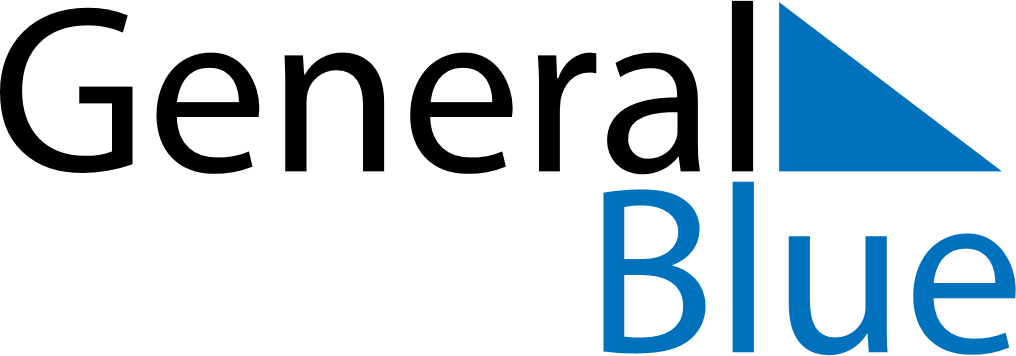 February 2047February 2047February 2047February 2047February 2047SundayMondayTuesdayWednesdayThursdayFridaySaturday12345678910111213141516171819202122232425262728